Publicado en  el 28/01/2016 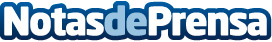 Una encuesta de la OCU señala a los coches japoneses como los más fiablesDatos de contacto:Nota de prensa publicada en: https://www.notasdeprensa.es/una-encuesta-de-la-ocu-senala-a-los-coches Categorias: Automovilismo Industria Automotriz Otras Industrias http://www.notasdeprensa.es